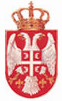               Република Србија МОРАВИЧКИ УПРАВНИ ОКРУГ           Број: 917-02-7/2020-01       Датум: 26.05.2020. године                      Ч а ч а к			                   К О М И С И Ј ИЗА ИЗБОР НАЈБОЉЕГ ЈАВНОГ И ЈАВНО - КОМУНАЛНОГ ПРЕДУЗЕЋАЛидији Љушић, председнику КомисијеНа основу члана 3. а у вези са чланом 4. Одлуке о покретању акције „Уредимо и очистимо Моравички округ“, број 917-06-00006/2019-01 од 21.03.2019. године, у сарадњи са локалним самоуправама, достављам ВамЛИСТУ КАНДИДАТАЗА ИЗБОР НАЈБОЉЕГ ЈАВНОГ  И ЈАВНО-КОМУНАЛНОГ ПРЕДУЗЕЋАГрад ЧачакЈКП „Градско зеленило“ ЧачакЈКП „Чачак“ ЧачакЈКП „Комуналац“ ЧачакЈКП „Паркинг сервис“ ЧачакЈКП „Моравац“ МрчајевциЈП „Градац“ ЧачакЈП „Водовод“ ЧачакОпштина Горњи МилановацЈКП „Горњи Милановац“ Г. МилановацЈавно предузеће за изградњу „Горњи Милановац“ Г. МилановацОпштина ИвањицаЈКП Ивањица“ ИвањицаОпштина ЛучаниЈП „Драгачево путеви“ ГучаЈКП „Комуналац“ Лучани                                                                                 Шеф Стручне службе                                                                                 __________________________                                                                                 Слађана Спасовић